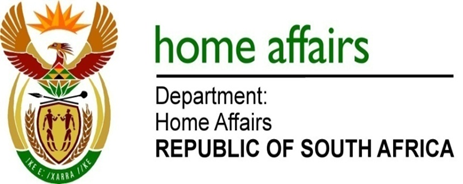 NATIONAL ASSEMBLYQUESTION FOR WRITTEN REPLYQUESTION NO. 969DATE OF PUBLICATION: THURSDAY, 29 MARCH 2018 INTERNAL QUESTION PAPER 10 OF 2018969.	Mr J H Steenhuisen (DA) to ask the Minister of Home Affairs:With regard to the judgment in Fireblade vs the Minister of Home Affairs, what amount did his department spend on (a) his legal costs incurred and (b) his department’s legal costs incurred for the (i) appeal to the Constitutional Court, (ii) appeal to the full bench of the High Court and (iii) initial application in the High Court?		                                                                       NW1062EREPLY:Payment of legal fees for the Department and the State in general is made by the offices of the State Attorneys, therefore, the Department, like other institutions of State, does not have the mandate to directly effect legal fees.However, the Department has, upon receipt of this question, requested the Office of the State Attorney in question to provide details on the legal costs incurred on the Fireblade matter. The State Attorney responded to the Department’s request and advised that it has only attended to the processing of the payment of fees in respect of the Department’s legal team, which amounted to R874 199-25 thus far.